à pratiquer la Gymnastique Rythmique au sein de Morsang GR. J'autorise également les responsables de l’association à prendre toutes les dispositions nécessaires dans le cas où mon enfant serait blessé(e) à l'occasion d'un entraînement, d'une compétition, d'une manifestation en dehors de l’association. 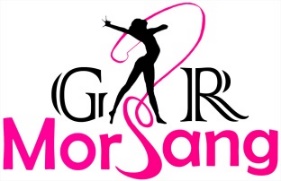 SAISON 20…/ 20…SAISON 20…/ 20…SAISON 20…/ 20…SAISON 20…/ 20…SAISON 20…/ 20…SAISON 20…/ 20…SAISON 20…/ 20…Gymnaste déjà licencié(e) FFGym Gymnaste déjà licencié(e) FFGym Gymnaste déjà licencié(e) FFGym Nom du clubNom du clubNom du clubN° licenceOUI                                NON OUI                                NON OUI                                NON Gymnaste bénéficiant d’une mutuelle ?Gymnaste bénéficiant d’une mutuelle ?OUI                  NON OUI                  NON Nom de la mutuelle :      Nom de la mutuelle :      Nom de la mutuelle :      Gymnaste bénéficiant d’une assurance personnelle ?Gymnaste bénéficiant d’une assurance personnelle ?Individuelle accident Individuelle accident Nom de l’assurance :      Nom de l’assurance :      Nom de l’assurance :      Gymnaste bénéficiant d’une assurance personnelle ?Gymnaste bénéficiant d’une assurance personnelle ?Garantie des accidents de la vie   Garantie des accidents de la vie   Nom de l’assurance :      Nom de l’assurance :      Nom de l’assurance :      Nom du Père :      Nom du Père :      Nom du Père :      Nom de la Mère :      Nom de la Mère :      Nom de la Mère :      Nom de la Mère :      Adresse      Adresse      Adresse      Adresse (si différente)     Adresse (si différente)     Adresse (si différente)     Adresse (si différente)     Code Postal       ; Ville      Code Postal       ; Ville      Code Postal       ; Ville      Code Postal       ; Ville      Code Postal       ; Ville      Code Postal       ; Ville      Code Postal       ; Ville      Portable :      Portable :      Portable :      Portable :      Portable :      Portable :      Portable :      Mail :      Mail :      Mail :      Mail :      Mail :      Mail :      Mail :      Personne à contacter en cas d'accident : Personne à contacter en cas d'accident : Personne à contacter en cas d'accident : Port :      Port :      Autorisation ParentaleAutorisation ParentaleAutorisation ParentaleAutorisation ParentaleAutorisation ParentaleJe soussigné(e) :PèreMèreTuteurautorise mon enfant:PèreMèreTuteurUtilisation Photo / Video de votre enfant par l’association Morsang GRUtilisation Photo / Video de votre enfant par l’association Morsang GRUtilisation Photo / Video de votre enfant par l’association Morsang GRUtilisation Photo / Video de votre enfant par l’association Morsang GRUtilisation Photo / Video de votre enfant par l’association Morsang GRUtilisation Photo / Video de votre enfant par l’association Morsang GRUtilisation Photo / Video de votre enfant par l’association Morsang GRUtilisation Photo / Video de votre enfant par l’association Morsang GRUtilisation Photo / Video de votre enfant par l’association Morsang GRUtilisation Photo / Video de votre enfant par l’association Morsang GRUtilisation Photo / Video de votre enfant par l’association Morsang GR    OUI    OUI    OUI    OUI    OUI    OUI    OUI    OUI    OUI    OUI    NONAdhésion : licence et assurance FFG + cotisation annuelle (non remboursable)Adhésion : licence et assurance FFG + cotisation annuelle (non remboursable)Adhésion : licence et assurance FFG + cotisation annuelle (non remboursable)Adhésion : licence et assurance FFG + cotisation annuelle (non remboursable)Adhésion : licence et assurance FFG + cotisation annuelle (non remboursable)Adhésion : licence et assurance FFG + cotisation annuelle (non remboursable)Adhésion : licence et assurance FFG + cotisation annuelle (non remboursable)Adhésion : licence et assurance FFG + cotisation annuelle (non remboursable)Adhésion : licence et assurance FFG + cotisation annuelle (non remboursable)Adhésion : licence et assurance FFG + cotisation annuelle (non remboursable)Adhésion : licence et assurance FFG + cotisation annuelle (non remboursable)Règlement de la cotisation annuelle en un ou plusieurs chèques :Règlement de la cotisation annuelle en un ou plusieurs chèques :Règlement de la cotisation annuelle en un ou plusieurs chèques :Règlement de la cotisation annuelle en un ou plusieurs chèques :Règlement de la cotisation annuelle en un ou plusieurs chèques :Règlement de la cotisation annuelle en un ou plusieurs chèques :Règlement de la cotisation annuelle en un ou plusieurs chèques :Règlement de la cotisation annuelle en un ou plusieurs chèques :Règlement de la cotisation annuelle en un ou plusieurs chèques :Règlement de la cotisation annuelle en un ou plusieurs chèques :Règlement de la cotisation annuelle en un ou plusieurs chèques :1234Etablir les chèques à l’ordre de Morsang GR et à la date de l’inscriptionEtablir les chèques à l’ordre de Morsang GR et à la date de l’inscriptionEtablir les chèques à l’ordre de Morsang GR et à la date de l’inscriptionLes données renseignées sur la fiche d’inscription seront conservées pour une durée strictement nécessaire et proportionnée à l’activité de l’association. Ensuite, elles seront archivées selon la règlementation en vigueur.Conformément aux dispositions de la loi n°78-17 relative à l’informatique, aux fichiers et aux libertés et au Règlement Général sur la Protection des Données (Règlement (UE) 2016/679), vous disposez des droits suivants :De demander l’accès, la rectification, l’effacement ou la limitation de vos données recueillies dans le cadre de l’activité de l’association (contact@morsang-gr.fr)De retirer, à tout moment, votre consentement à la collecte de vos données. Si au cours de la saison vous souhaitez ne plus participer aux activités de l’association, les données vous concernant et acquises avant le retrait de votre consentement seront utilisées par l’association, sauf si vous vous y opposez. Dans ce cas, ces dernières seront détruites (contact@morsang-gr.fr)Les données renseignées sur la fiche d’inscription seront conservées pour une durée strictement nécessaire et proportionnée à l’activité de l’association. Ensuite, elles seront archivées selon la règlementation en vigueur.Conformément aux dispositions de la loi n°78-17 relative à l’informatique, aux fichiers et aux libertés et au Règlement Général sur la Protection des Données (Règlement (UE) 2016/679), vous disposez des droits suivants :De demander l’accès, la rectification, l’effacement ou la limitation de vos données recueillies dans le cadre de l’activité de l’association (contact@morsang-gr.fr)De retirer, à tout moment, votre consentement à la collecte de vos données. Si au cours de la saison vous souhaitez ne plus participer aux activités de l’association, les données vous concernant et acquises avant le retrait de votre consentement seront utilisées par l’association, sauf si vous vous y opposez. Dans ce cas, ces dernières seront détruites (contact@morsang-gr.fr)Les données renseignées sur la fiche d’inscription seront conservées pour une durée strictement nécessaire et proportionnée à l’activité de l’association. Ensuite, elles seront archivées selon la règlementation en vigueur.Conformément aux dispositions de la loi n°78-17 relative à l’informatique, aux fichiers et aux libertés et au Règlement Général sur la Protection des Données (Règlement (UE) 2016/679), vous disposez des droits suivants :De demander l’accès, la rectification, l’effacement ou la limitation de vos données recueillies dans le cadre de l’activité de l’association (contact@morsang-gr.fr)De retirer, à tout moment, votre consentement à la collecte de vos données. Si au cours de la saison vous souhaitez ne plus participer aux activités de l’association, les données vous concernant et acquises avant le retrait de votre consentement seront utilisées par l’association, sauf si vous vous y opposez. Dans ce cas, ces dernières seront détruites (contact@morsang-gr.fr)Si l’association organise une manifestations sportive, seriez-vous bénévole ?       OUI                      NON Si l’association organise une manifestations sportive, seriez-vous bénévole ?       OUI                      NON Si l’association organise une manifestations sportive, seriez-vous bénévole ?       OUI                      NON Signature des parents ou du représentant légal précédée de la mention "Bon pour pouvoir – lu et approuvé"Signature des parents ou du représentant légal précédée de la mention "Bon pour pouvoir – lu et approuvé"Signature des parents ou du représentant légal précédée de la mention "Bon pour pouvoir – lu et approuvé"Date :      Signature : Signature : Je m’engage à lire et respecter le règlement intérieur :Je m’engage à lire et respecter le règlement intérieur :Je m’engage à lire et respecter le règlement intérieur :Signature Gym :Signature Gym :Signature Parent :Parents, merci de ne rien inscrire sur cette page réservée à la gestion administrative de l’associationDate de l’inscriptionDate de l’inscriptionPratique de la GRPratique de la GRLoisirsLoisirsLoisirsCompétitionCompétitionCompétitionPratique de la GRPratique de la GRNom de la CatégorieNom de la CatégorieJours/Nb d'heures d'entraînementJours/Nb d'heures d'entraînementNb de gym de la même familleNb de gym de la même famille1 2 2 2 2 3 Nom(s) Prénom(s) de l’/des autre(s) gym(s) Nom(s) Prénom(s) de l’/des autre(s) gym(s) Montant de la cotisationFaire apparaître la réduction pour 2ème (-20€) et 3ème gym (-30€)Montant de la cotisationFaire apparaître la réduction pour 2ème (-20€) et 3ème gym (-30€)…………….€ - …….€ =…………….€ - …….€ =…………….€ - …….€ =…………….€ - …….€ =…………..€…………..€Mode de paiement (si coupons sport/chèques vacances à venir, prendre un chèque de caution du montant équivalent aux chèques vacances/coupons sport et noter au dos : NE PAS ENCAISSER)Mode de paiement (si coupons sport/chèques vacances à venir, prendre un chèque de caution du montant équivalent aux chèques vacances/coupons sport et noter au dos : NE PAS ENCAISSER)Mode de paiement (si coupons sport/chèques vacances à venir, prendre un chèque de caution du montant équivalent aux chèques vacances/coupons sport et noter au dos : NE PAS ENCAISSER)Mode de paiement (si coupons sport/chèques vacances à venir, prendre un chèque de caution du montant équivalent aux chèques vacances/coupons sport et noter au dos : NE PAS ENCAISSER)Mode de paiement (si coupons sport/chèques vacances à venir, prendre un chèque de caution du montant équivalent aux chèques vacances/coupons sport et noter au dos : NE PAS ENCAISSER)Mode de paiement (si coupons sport/chèques vacances à venir, prendre un chèque de caution du montant équivalent aux chèques vacances/coupons sport et noter au dos : NE PAS ENCAISSER)Mode de paiement (si coupons sport/chèques vacances à venir, prendre un chèque de caution du montant équivalent aux chèques vacances/coupons sport et noter au dos : NE PAS ENCAISSER)Mode de paiement (si coupons sport/chèques vacances à venir, prendre un chèque de caution du montant équivalent aux chèques vacances/coupons sport et noter au dos : NE PAS ENCAISSER)       Coupons Sport (max 100€/gym)       Chèques vacances (max 100€/gym)       Chèque(s)    Banque      … … x … … … € … … x … … … € … … x … … … € … … x … … … € … … x … … … € … … x … … … € … … x … … … € … … x … … … € … … x … … … € … … x … … … € … … x … … … € … … x … … … € … … x … … … € … … x … … … € … … x … … … € … … x … … … € … … x … … … € … … x … … … € … … x … … … € … … x … … … € … … x … … … €             Numéros des chèques : ……….…….…………      ……….…….…………                                                      ……….…….…………      ……….…….…………            Numéros des chèques : ……….…….…………      ……….…….…………                                                      ……….…….…………      ……….…….…………            Numéros des chèques : ……….…….…………      ……….…….…………                                                      ……….…….…………      ……….…….…………            Numéros des chèques : ……….…….…………      ……….…….…………                                                      ……….…….…………      ……….…….…………            Numéros des chèques : ……….…….…………      ……….…….…………                                                      ……….…….…………      ……….…….…………            Numéros des chèques : ……….…….…………      ……….…….…………                                                      ……….…….…………      ……….…….…………            Numéros des chèques : ……….…….…………      ……….…….…………                                                      ……….…….…………      ……….…….…………            Numéros des chèques : ……….…….…………      ……….…….…………                                                      ……….…….…………      ……….…….…………         Espèce         Espèce         Espèce         Espèce         Espèce         Espèce         Espèce         EspèceAttestation CEAttestation CEOUI OUI NON NON NON NON Bon CAF (préciser le montant)Bon CAF (préciser le montant)OUI OUI … €… €… €… €Gym Mineur(e)Gym Mineur(e)Attestation du questionnaire de santéOUI               NON Attestation du questionnaire de santéOUI               NON Attestation du questionnaire de santéOUI               NON Attestation du questionnaire de santéOUI               NON Attestation du questionnaire de santéOUI               NON Attestation du questionnaire de santéOUI               NON Gym Majeur(e)Gym Majeur(e)       Certificat médical      Attestation du questionnaire de santé       Certificat médical      Attestation du questionnaire de santé       Certificat médical      Attestation du questionnaire de santé       Certificat médical      Attestation du questionnaire de santé       Certificat médical      Attestation du questionnaire de santé       Certificat médical      Attestation du questionnaire de santéPhoto d'identitéPhoto d'identitéChèque Caution Engins Compétition 50€Chèque Caution Engins Compétition 50€ Chèque      …………………………..                       Espèce Chèque      …………………………..                       Espèce Chèque      …………………………..                       Espèce Chèque      …………………………..                       Espèce Chèque      …………………………..                       Espèce Chèque      …………………………..                       Espèce